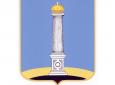 УЛЬЯНОВСКАЯ ГОРОДСКАЯ ИЗБИРАТЕЛЬНАЯ КОМИССИЯПОСТАНОВЛЕНИЕ 26 октября 2015 года 						 № 108/776-3г. УльяновскО передаче вакантного мандата депутата Ульяновской Городской Думы пятого созыва зарегистрированному кандидату из списка кандидатов, выдвинутого избирательным объединением Ульяновское региональное отделение Партии «ЕДИНАЯ РОССИЯ»В соответствии с пунктом 18 статьи 71 Федерального закона от 12 июня 2002 года № 67-ФЗ «Об основных гарантиях избирательных прав и права на участие в референдуме граждан Российской Федерации», частями 1 - 3 статьи 91, пунктом 5 статьи 911 Закона Ульяновской области от 1 августа 2007 года № 109-ЗО «О выборах депутатов представительных органов муниципальных образований Ульяновской области», постановлением Ульяновской городской избирательной комиссии от 15 сентября 2015 года № 102/759-3 «Об общих результатах выборов депутатов Ульяновской Городской Думы пятого созыва», на основании поступивших в Ульяновскую городскую избирательную комиссию решения Ульяновской Городской Думы от 14 октября 2015 года № 123 «О досрочном прекращении полномочий депутата Ульяновской Городской Думы пятого созыва Телепнева Александра Андреевича», решения Регионального политического совета Ульяновского регионального отделения Всероссийской политической партии «ЕДИНАЯ РОССИЯ» от 19 октября 2015 года «О предложении Ульяновской городской избирательной комиссии кандидатуры для замещения вакантного депутатского мандата в Ульяновской Городской Думе пятого созыва» Ульяновская городская избирательная комиссия постановляет:1. Передать вакантный мандат депутата Ульяновской Городской Думы пятого созыва кандидату, избранному в составе списка кандидатов, выдвинутого избирательным объединением Ульяновское региональное отделение Партии «ЕДИНАЯ РОССИЯ», Муллиной Оксане Вячеславовне (№ 2 в территориальной группе № 5, Заволжский одномандатный избирательный округ № 5).2. Зарегистрировать депутата Ульяновской Городской Думы пятого созыва Муллину Оксану Вячеславовну.3. Выдать Муллиной Оксане Вячеславовне удостоверение об избрании.4. Исключить зарегистрированного кандидата в депутаты Ульяновской Городской Думы Муллину Оксану Вячеславовну (№ 2 в территориальной группе № 5, Заволжский одномандатный избирательный округ № 5) из допущенного к распределению мандатов депутатов Ульяновской Городской Думы пятого созыва списка кандидатов, выдвинутого избирательным объединением Ульяновское региональное отделение Партии «ЕДИНАЯ РОССИЯ».5. Опубликовать настоящее постановление в газете «Ульяновск сегодня».Председатель Ульяновской городской избирательной комиссии 				В.И. Андреев Секретарь Ульяновской городской избирательной комиссии				О.Ю. Черабаева